SYNOPSISVERSION HISTORYRELATED DOCUMENTSPACKAGEGeneral InformationEligibilityAdditional Information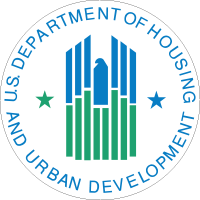 